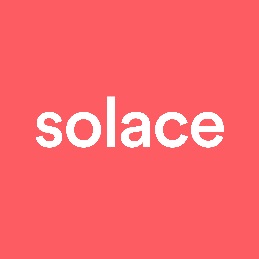 SOLACE WOMEN’S AID REFUGE REFERRAL FORMPART ONESOLACE WOMEN’S AID REFUGE REFERRAL FORM PART TWO Worker Prompt:Please thank the service user for giving you this information.  Remind them that what they have been through is not uncommon and that they are not alone.  Let them know they have the right to be safe and get support. Let the woman know how a decision will be made and check safety while she is waiting.THANK YOU FOR YOUR REFERRAL – WE WILL ENDEAVOUR TO PROVIDE AN OUTCOME AS SOON AS POSSIBLEDateTime Time Referral taken byReferral taken byReferral taken byName of ServiceName of ServiceName of ServiceName of ServiceName of ServiceReferred by Referred by NameNameNameLast nameLast nameMugadzaMugadzaMugadzaAgencyAgencyTelTelEmailEmailCan you tell me what has prompted you to ring toady?Can you tell me what has prompted you to ring toady?PERSONAL DETAILSPERSONAL DETAILSPERSONAL DETAILSPERSONAL DETAILSPERSONAL DETAILSPERSONAL DETAILSPERSONAL DETAILSPERSONAL DETAILSPERSONAL DETAILSPERSONAL DETAILSPERSONAL DETAILSPERSONAL DETAILSNameNameNameD.O.B.D.O.B.D.O.B.OASIS No.OASIS No.OASIS No.OASIS No.Ever used any other names?Ever used any other names?Ever used any other names?EthnicityEthnicityEthnicityEthnicityLanguage(s) spokenLanguage(s) spokenLanguage(s) spokenEthnicityEthnicityEthnicityEthnicityInterpreter required? Interpreter required? Interpreter required? Yes     No  Yes     No  Yes     No  DisabilityDisabilityDisabilityDisabilityHow do you define your gender? How do you define your gender? How do you define your gender? How do you define your gender? Sexual Orientation Sexual Orientation Sexual Orientation Sexual Orientation FaithFaithFaithFaithWorker prompt: Please be mindful some people have had children removed or are involved in court proceedings.  Ask sensitively if people have children.  CHILDRENNameEthnicityEthnicityGenderDate of birthAttending School/NurseryY/NPart of this referral?Y/NAre you pregnant?      Are you pregnant?        Yes                No    Yes                No    Yes                No    Yes                No    Yes                No  Do your children have any additional support needs?Do your children have any additional support needs?Do your children have any additional support needs?Do your children have any additional support needs?Do your children have any additional support needs?Do your children have any additional support needs?Do your children have any additional support needs?PERSONAL DETAILS CONTINUEDPERSONAL DETAILS CONTINUEDPERSONAL DETAILS CONTINUEDPERSONAL DETAILS CONTINUEDPERSONAL DETAILS CONTINUEDPERSONAL DETAILS CONTINUEDTel No(home) Safe to contact  Yes    No                                                                                                   (home) Safe to contact  Yes    No                                                                                                   (home) Safe to contact  Yes    No                                                                                                   (mobile) Safe to contact   Yes   (mobile) Safe to contact   Yes   Address currently fleeing fromAddress currently fleeing fromAddress currently fleeing fromPostcode:                              Borough: Postcode:                              Borough: Postcode:                              Borough: Length of time at above addressLength of time at above addressLength of time at above addressTenancy status Tenancy status Tenancy status Worker prompt: if woman is living in social housing and is accepted into the refuge, refer to the DV Reciprocal Housing Agreement Scheme immediatelyWorker prompt: if woman is living in social housing and is accepted into the refuge, refer to the DV Reciprocal Housing Agreement Scheme immediatelyWorker prompt: if woman is living in social housing and is accepted into the refuge, refer to the DV Reciprocal Housing Agreement Scheme immediatelyWorker prompt: if woman is living in social housing and is accepted into the refuge, refer to the DV Reciprocal Housing Agreement Scheme immediatelyWorker prompt: if woman is living in social housing and is accepted into the refuge, refer to the DV Reciprocal Housing Agreement Scheme immediatelyWorker prompt: if woman is living in social housing and is accepted into the refuge, refer to the DV Reciprocal Housing Agreement Scheme immediatelyLandlord detailsif woman is in social housingLandlord detailsif woman is in social housingLandlord detailsif woman is in social housingWe find many women who have faced abuse have been financially impacted. Have you accumulated any rent arrears or debts?We find many women who have faced abuse have been financially impacted. Have you accumulated any rent arrears or debts?We find many women who have faced abuse have been financially impacted. Have you accumulated any rent arrears or debts?Yes                No     If yes, please give detailsYes                No     If yes, please give detailsYes                No     If yes, please give detailsUnsafe area/areas? Consider family and perpetrator’s movement and links to other areas Unsafe area/areas? Consider family and perpetrator’s movement and links to other areas Unsafe area/areas? Consider family and perpetrator’s movement and links to other areas Worker prompt: if this is an in-borough referral please complete the in-borough Risk Assessment Worker prompt: if this is an in-borough referral please complete the in-borough Risk Assessment Worker prompt: if this is an in-borough referral please complete the in-borough Risk Assessment Worker prompt: if this is an in-borough referral please complete the in-borough Risk Assessment Worker prompt: if this is an in-borough referral please complete the in-borough Risk Assessment Worker prompt: if this is an in-borough referral please complete the in-borough Risk Assessment Have you stayed in a refuge before?          Have you stayed in a refuge before?          Have you stayed in a refuge before?          Yes                No  Yes                No  Yes                No  If yes, please detail where the refuge was, how long was stay, why did they leave the refugeIf yes, please detail where the refuge was, how long was stay, why did they leave the refugeIf yes, please detail where the refuge was, how long was stay, why did they leave the refugeWorker prompt: is there a need to contact the previous refuge? If in doubt speak to your line manager. Service User’s consent is needed before contact is made it may not be possible to continue with referral if consent is not givenWorker prompt: is there a need to contact the previous refuge? If in doubt speak to your line manager. Service User’s consent is needed before contact is made it may not be possible to continue with referral if consent is not givenWorker prompt: is there a need to contact the previous refuge? If in doubt speak to your line manager. Service User’s consent is needed before contact is made it may not be possible to continue with referral if consent is not givenWorker prompt: is there a need to contact the previous refuge? If in doubt speak to your line manager. Service User’s consent is needed before contact is made it may not be possible to continue with referral if consent is not givenWorker prompt: is there a need to contact the previous refuge? If in doubt speak to your line manager. Service User’s consent is needed before contact is made it may not be possible to continue with referral if consent is not givenWorker prompt: is there a need to contact the previous refuge? If in doubt speak to your line manager. Service User’s consent is needed before contact is made it may not be possible to continue with referral if consent is not givenCURRENT SITUATIONCURRENT SITUATIONCURRENT SITUATIONCURRENT SITUATIONCURRENT SITUATIONCURRENT SITUATIONImmigration statusImmigration statusRecourse to public fundsYes       No National Insurance numberNational Insurance numberNational Insurance numberNational Insurance numberEmployed                                         Employed                                         Employed                                         Employed                                         Yes              No  Yes              No  Student?   If Yes, how many hours per week?Student?   If Yes, how many hours per week?Student?   If Yes, how many hours per week?Student?   If Yes, how many hours per week?Yes               No  Yes               No  Entitled to/in receipt of Benefits?If Yes, which Benefits are they receiving at the time of referral?Entitled to/in receipt of Benefits?If Yes, which Benefits are they receiving at the time of referral?Entitled to/in receipt of Benefits?If Yes, which Benefits are they receiving at the time of referral?Entitled to/in receipt of Benefits?If Yes, which Benefits are they receiving at the time of referral?Yes                No  Yes                No  Worker prompt:  Please contact Housing Systems for advice if you are unsure on Housing Benefit entitlement.  They have an email advice service which will respond within 24 hoursWorker prompt:  Please contact Housing Systems for advice if you are unsure on Housing Benefit entitlement.  They have an email advice service which will respond within 24 hoursWorker prompt:  Please contact Housing Systems for advice if you are unsure on Housing Benefit entitlement.  They have an email advice service which will respond within 24 hoursWorker prompt:  Please contact Housing Systems for advice if you are unsure on Housing Benefit entitlement.  They have an email advice service which will respond within 24 hoursWorker prompt:  Please contact Housing Systems for advice if you are unsure on Housing Benefit entitlement.  They have an email advice service which will respond within 24 hoursWorker prompt:  Please contact Housing Systems for advice if you are unsure on Housing Benefit entitlement.  They have an email advice service which will respond within 24 hoursWorker prompt: Explain you want to ask some questions about their experiences. Again stress they can stop you at any time. Worker prompt: Explain you want to ask some questions about their experiences. Again stress they can stop you at any time. Worker prompt: Explain you want to ask some questions about their experiences. Again stress they can stop you at any time. Worker prompt: Explain you want to ask some questions about their experiences. Again stress they can stop you at any time. Worker prompt: Explain you want to ask some questions about their experiences. Again stress they can stop you at any time. Worker prompt: Explain you want to ask some questions about their experiences. Again stress they can stop you at any time. Can you tell me what has prompted you to ring today?Follow up questions – how long has this gone on for?  What other incidents have there been? What is the most recent incident? Can you tell me what has prompted you to ring today?Follow up questions – how long has this gone on for?  What other incidents have there been? What is the most recent incident? Can you tell me what has prompted you to ring today?Follow up questions – how long has this gone on for?  What other incidents have there been? What is the most recent incident? Can you tell me what has prompted you to ring today?Follow up questions – how long has this gone on for?  What other incidents have there been? What is the most recent incident? Can you tell me what has prompted you to ring today?Follow up questions – how long has this gone on for?  What other incidents have there been? What is the most recent incident? Can you tell me what has prompted you to ring today?Follow up questions – how long has this gone on for?  What other incidents have there been? What is the most recent incident? Nature of (VAWG) Nature of (VAWG) Nature of (VAWG) Nature of (VAWG) Nature of (VAWG) Nature of (VAWG) Nature of (VAWG) Worker prompt: please complete this as the service user is talking about what has happenedWorker prompt: please complete this as the service user is talking about what has happenedWorker prompt: please complete this as the service user is talking about what has happenedWorker prompt: please complete this as the service user is talking about what has happenedWorker prompt: please complete this as the service user is talking about what has happenedWorker prompt: please complete this as the service user is talking about what has happenedWorker prompt: please complete this as the service user is talking about what has happenedPlease tick if applicablePlease tick if applicablePlease tick if applicablePlease tick if applicablePlease tick if applicablePlease tick if applicablePlease tick if applicableDomestic AbuseDomestic AbuseDomestic AbuseDomestic AbuseDomestic AbuseDomestic AbuseSexual Violence/RapeSexual Violence/RapeSexual Violence/RapeSexual Violence/RapeSexual Violence/RapeSexual Violence/RapeFGMFGMFGMFGMFGMFGMCrimes committed in the name of so called honourCrimes committed in the name of so called honourCrimes committed in the name of so called honourCrimes committed in the name of so called honourCrimes committed in the name of so called honourCrimes committed in the name of so called honourForced marriageForced marriageForced marriageForced marriageForced marriageForced marriageExiting prostitutionExiting prostitutionExiting prostitutionExiting prostitutionExiting prostitutionExiting prostitutionStalkingStalkingStalkingStalkingStalkingStalkingTrafficking for sexual exploitationTrafficking for sexual exploitationTrafficking for sexual exploitationTrafficking for sexual exploitationTrafficking for sexual exploitationTrafficking for sexual exploitationRelationship to perpetrator(s)Relationship to perpetrator(s)Relationship to perpetrator(s)Is perpetrator your carer?Is perpetrator your carer?Is perpetrator your carer?Name, address, DOB of perpetrator(s) Name, address, DOB of perpetrator(s) Name, address, DOB of perpetrator(s) PERPETRATOR PROFILEPERPETRATOR PROFILEPERPETRATOR PROFILEPERPETRATOR PROFILEPERPETRATOR PROFILEPERPETRATOR PROFILEPERPETRATOR PROFILEHas there been an escalation of domestic abuse with attacks becoming worse and happening more often?        Has there been an escalation of domestic abuse with attacks becoming worse and happening more often?        Has there been an escalation of domestic abuse with attacks becoming worse and happening more often?        Has there been an escalation of domestic abuse with attacks becoming worse and happening more often?          Yes               No    Yes               No    Yes               No  Has the perpetrator expressed/behaved in a jealous way or displayed controlling behaviour or obsessive tendencies (such as stalking, abusive phone calls, texts and continued harassment)?      Has the perpetrator expressed/behaved in a jealous way or displayed controlling behaviour or obsessive tendencies (such as stalking, abusive phone calls, texts and continued harassment)?      Has the perpetrator expressed/behaved in a jealous way or displayed controlling behaviour or obsessive tendencies (such as stalking, abusive phone calls, texts and continued harassment)?      Has the perpetrator expressed/behaved in a jealous way or displayed controlling behaviour or obsessive tendencies (such as stalking, abusive phone calls, texts and continued harassment)?        Yes                No    Yes                No    Yes                No  Has the perpetrator ever used, or made credible threats to use, weapons against the woman, the children or others?      Has the perpetrator ever used, or made credible threats to use, weapons against the woman, the children or others?      Has the perpetrator ever used, or made credible threats to use, weapons against the woman, the children or others?      Has the perpetrator ever used, or made credible threats to use, weapons against the woman, the children or others?        Yes                No    Yes                No    Yes                No  Does the perpetrator have a history of violence, actual or attempted physical/sexual assault to any other person?        Does the perpetrator have a history of violence, actual or attempted physical/sexual assault to any other person?        Does the perpetrator have a history of violence, actual or attempted physical/sexual assault to any other person?        Does the perpetrator have a history of violence, actual or attempted physical/sexual assault to any other person?          Yes                No    Yes                No    Yes                No  Does the perpetrator have/has he had problems with the following?  (please tick)Does the perpetrator have/has he had problems with the following?  (please tick)Does the perpetrator have/has he had problems with the following?  (please tick)Does the perpetrator have/has he had problems with the following?  (please tick)Does the perpetrator have/has he had problems with the following?  (please tick)Does the perpetrator have/has he had problems with the following?  (please tick)Does the perpetrator have/has he had problems with the following?  (please tick)Alcohol       □                 Mental Health                     Drugs	Alcohol       □                 Mental Health                     Drugs	Alcohol       □                 Mental Health                     Drugs	Alcohol       □                 Mental Health                     Drugs	Alcohol       □                 Mental Health                     Drugs	Alcohol       □                 Mental Health                     Drugs	Alcohol       □                 Mental Health                     Drugs	Has the perpetrator ever threatened to kill…..? (please tick)Has the perpetrator ever threatened to kill…..? (please tick)Has the perpetrator ever threatened to kill…..? (please tick)Has the perpetrator ever threatened to kill…..? (please tick)Has the perpetrator ever threatened to kill…..? (please tick)Has the perpetrator ever threatened to kill…..? (please tick)Has the perpetrator ever threatened to kill…..? (please tick)Themselves                                      Victim	                                   Children	                           Other intimate partner         Others (specify)  Themselves                                      Victim	                                   Children	                           Other intimate partner         Others (specify)  Themselves                                      Victim	                                   Children	                           Other intimate partner         Others (specify)  Themselves                                      Victim	                                   Children	                           Other intimate partner         Others (specify)  Themselves                                      Victim	                                   Children	                           Other intimate partner         Others (specify)  Themselves                                      Victim	                                   Children	                           Other intimate partner         Others (specify)  Themselves                                      Victim	                                   Children	                           Other intimate partner         Others (specify)  Current police/ support agency involvement (perpetrator). If none, please write ‘none’Current police/ support agency involvement (perpetrator). If none, please write ‘none’Current police/ support agency involvement (perpetrator). If none, please write ‘none’Current police/ support agency involvement (perpetrator). If none, please write ‘none’Current police/ support agency involvement (perpetrator). If none, please write ‘none’Current police/ support agency involvement (perpetrator). If none, please write ‘none’Current police/ support agency involvement (perpetrator). If none, please write ‘none’Are there any other services you are working with? If yes provide details Are there any other services you are working with? If yes provide details Are there any other services you are working with? If yes provide details Are there any other services you are working with? If yes provide details Are there any other services you are working with? If yes provide details Have you had any contact with Children’s Social Care?  Have you had any contact with Children’s Social Care?  Have you had any contact with Children’s Social Care?  Have you had any contact with Children’s Social Care?  Have you had any contact with Children’s Social Care?  Yes        No  Yes        No  If yes – can you give me details?If yes – can you give me details?If yes – can you give me details?If yes – can you give me details?If yes – can you give me details?Social Worker’s nameOfficeTelEmailWe have discussed already what a refuge is but do you have any more questions about refuge life?   We have discussed already what a refuge is but do you have any more questions about refuge life?   We have discussed already what a refuge is but do you have any more questions about refuge life?   We have discussed already what a refuge is but do you have any more questions about refuge life?   We have discussed already what a refuge is but do you have any more questions about refuge life?   We have discussed already what a refuge is but do you have any more questions about refuge life?   We have discussed already what a refuge is but do you have any more questions about refuge life?   Worker prompt: talk further about main elements of living in your refuge if required including confidentiality of address and no visitors allowedWorker prompt: talk further about main elements of living in your refuge if required including confidentiality of address and no visitors allowedWorker prompt: talk further about main elements of living in your refuge if required including confidentiality of address and no visitors allowedWorker prompt: talk further about main elements of living in your refuge if required including confidentiality of address and no visitors allowedWorker prompt: talk further about main elements of living in your refuge if required including confidentiality of address and no visitors allowedWorker prompt: talk further about main elements of living in your refuge if required including confidentiality of address and no visitors allowedWorker prompt: talk further about main elements of living in your refuge if required including confidentiality of address and no visitors allowedIn order to work out how best to support you I need to find out what support needs you might haveIn order to work out how best to support you I need to find out what support needs you might haveIn order to work out how best to support you I need to find out what support needs you might haveIn order to work out how best to support you I need to find out what support needs you might haveIn order to work out how best to support you I need to find out what support needs you might haveIn order to work out how best to support you I need to find out what support needs you might haveIn order to work out how best to support you I need to find out what support needs you might haveHow is your physical health?How is your physical health?Being hurt by a partner doesn’t just cause physical injury but also emotional harm. The effects of living with abuse can cause people to feel depressed, anxious or mentally ill. Have you noticed any changes in how you feel? Being hurt by a partner doesn’t just cause physical injury but also emotional harm. The effects of living with abuse can cause people to feel depressed, anxious or mentally ill. Have you noticed any changes in how you feel? Some people feel suicidal or traumatised after being abused have your experiences led you to feel this way or do anything specific to cope? For example hurting yourselfSome people feel suicidal or traumatised after being abused have your experiences led you to feel this way or do anything specific to cope? For example hurting yourselfYes                No  Give detailsYes                No  Give detailsYes                No  Give detailsYes                No  Give detailsYes                No  Give detailsDo you have a mental health diagnosis? Do you have a mental health diagnosis? Yes                No  Details of diagnosis? Who diagnosed and when? Yes                No  Details of diagnosis? Who diagnosed and when? Yes                No  Details of diagnosis? Who diagnosed and when? Yes                No  Details of diagnosis? Who diagnosed and when? Yes                No  Details of diagnosis? Who diagnosed and when? Have you ever used drugs or alcohol in a way that has caused a problem? Yes                No  Have you been in contact with any medical services to support you mental health?   Yes                No  If yes what services? And is there a named professional eg. A CPN? Are you taking any medication currently?       Yes                No  If Yes, please give detailsSome people find alcohol and drugs help them cope with how they are feeling – do you use anything to help you manage?Have you ever had an Anti-Social Behaviour Order against you?  Yes                No  If yes, please give detailsHow do you cope with anger or stress, has this ever caused you to be violent/ aggressive towards anyone? Yes                No  If yes, please explainIt is rare that a criminal conviction would prevent you from moving into the refuge, however, we are going to ask you about criminal history so that we can make sure this is the right place for you. It is rare that a criminal conviction would prevent you from moving into the refuge, however, we are going to ask you about criminal history so that we can make sure this is the right place for you. Do you have a criminal conviction or are you currently charged with a criminal offence?      Yes               No  If yes, please explainAre you receiving support from any other agencies?    Yes                No  If yes, please provide detailsSignature of client to confirm consent for referral to refuge:Date:(The referral should not be delayed if you are unable to get a client’s signature)Signature of client to confirm consent for referral to refuge:Date:(The referral should not be delayed if you are unable to get a client’s signature)Emergency contact details request (Next of kin/friend) in case they don’t turn up and we need to follow upEmergency contact details request (Next of kin/friend) in case they don’t turn up and we need to follow upNameContact detailsRelationshipWhat time do you think you will arrive?Has referral been given the SWA Out of Hours number?        Yes                No  If possible can you bring any letters from the Benefits Agency, any medical information including medication, Housing Benefit details, solicitor’s details, National Insurance Number, Social Worker details, Birth Certificates for everyone coming , personal items, passports, items which cannot be replaced, Marriage Certificate,  child’s favourite toy, proof of UK residencyIf possible can you bring any letters from the Benefits Agency, any medical information including medication, Housing Benefit details, solicitor’s details, National Insurance Number, Social Worker details, Birth Certificates for everyone coming , personal items, passports, items which cannot be replaced, Marriage Certificate,  child’s favourite toy, proof of UK residencySigned:                                                                             Date:(worker)Signed:                                                                             Date:(worker)SAFETY PROMPTS - to go through with the woman – some questions may only be relevant once woman has been offered place at refuge and accepted.Safety tonight – Does the woman and her children have somewhere safe to stay this evening?Mobile phone - is it a PAYG or contract?Who pays for it?Access to online statements or paper?Location settings off? GPS off? – particularly important whilst travelling to refugeTravel to refuge – How will she get to the refuge – explain to professionals that they must meet at meeting place if accompanyingIf using own car - When did APOA last have access to the vehicle?Possible chance of tracker device?  Explain where vehicle will have to be parked whilst in refugeIf using Oyster – does APOA have access to card if it is registered?  If using contactless card for travel – see below re bank accountBank Account- is it joint or in your name?Do the statements arrive in the post or are they paperless?Does APOA know the internet log in details?Work- does APOA know the location?Internet- email does he have access to your emails or any social media accounts ?Location settings need to be switched off , check historyOUTCOME:OUTCOME:Has referring agency been informed of outcome?     Yes  □              No  □If referral not accepted, please indicate whyIf referral not accepted, please indicate whyNot homeless due to VAWG                      Yes  □              No  □Safety e.g. lives too close to refuge         Yes  □              No  □Offered place but refused                          Yes  □              No  □Does not want to accept support          Yes  □              No  □Financial reasons                                        Yes  □              No  □Support needs too high                              Yes  □              No  □Other please stateIf referral not accepted have you Informed woman of her right to appeal the decision using SWA Complaints Procedure?                        Yes  □              No  □Informed woman about local/national agencies and or services which may be appropriate for them?        Yes  □              No  □